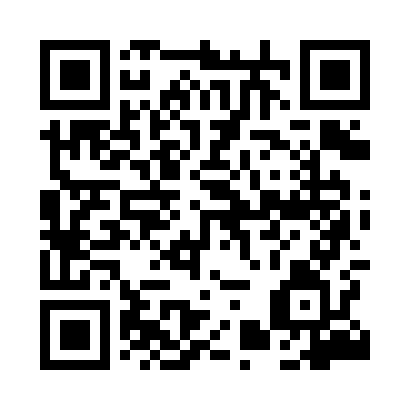 Prayer times for Gulzow, PolandMon 1 Apr 2024 - Tue 30 Apr 2024High Latitude Method: Angle Based RulePrayer Calculation Method: Muslim World LeagueAsar Calculation Method: HanafiPrayer times provided by https://www.salahtimes.comDateDayFajrSunriseDhuhrAsrMaghribIsha1Mon4:226:1712:455:137:149:032Tue4:196:1512:455:147:169:053Wed4:166:1312:455:157:189:074Thu4:136:1012:445:167:199:095Fri4:116:0812:445:177:219:116Sat4:086:0612:445:187:229:137Sun4:056:0412:445:207:249:168Mon4:026:0212:435:217:269:189Tue3:596:0012:435:227:279:2010Wed3:575:5812:435:237:299:2211Thu3:545:5512:425:247:309:2412Fri3:515:5312:425:257:329:2713Sat3:485:5112:425:267:349:2914Sun3:455:4912:425:277:359:3115Mon3:425:4712:415:287:379:3416Tue3:395:4512:415:297:389:3617Wed3:365:4312:415:317:409:3818Thu3:335:4112:415:327:429:4119Fri3:305:3912:415:337:439:4320Sat3:275:3712:405:347:459:4621Sun3:245:3512:405:357:469:4822Mon3:215:3312:405:367:489:5123Tue3:185:3112:405:377:509:5324Wed3:155:2912:405:387:519:5625Thu3:125:2712:395:397:539:5926Fri3:095:2512:395:407:5410:0127Sat3:065:2312:395:417:5610:0428Sun3:035:2112:395:427:5710:0729Mon2:595:1912:395:437:5910:0930Tue2:565:1812:395:448:0110:12